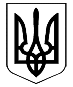 ВЕЛИКОДИМЕРСЬКА СЕЛИЩНА РАДАБРОВАРСЬКОГО РАЙОНУ КИЇВСЬКОЇ ОБЛАСТІР І Ш Е Н Н ЯПро надання дозволу на розробку технічної документації із землеустрою щодо встановлення (відновлення) меж земельних ділянок в натурі на місцевостіКеруючись ст. 26, ч. 1 ст. 59 Закону України «Про місцеве самоврядування в Україні», Законом України «Про державний земельний кадастр», ст. ст. 12, 118 Земельного кодексу України, розглянувши заяви громадян про надання дозволу на розробку технічної документації із землеустрою щодо встановлення (відновлення) меж земельної ділянки в натурі на місцевості, враховуючи позитивні висновки та рекомендації постійної комісії з питань земельних відносин та охорони навколишнього природного середовища, селищна радаВ И Р І Ш И Л А:1. Надати дозвіл на розробку технічної документації із землеустрою щодо встановлення (відновлення) меж земельних ділянок в натурі на місцевості:2. Роботи щодо розробки технічної документації із землеустрою розпочати з укладання договору із землевпорядною організацією, яка має відподний дозвіл (ліцензію) на їх виконання.3. Технічну документацію із землесутрою щодо встановлення (відновлення) меж земельної ділянки в натурі на місцевості розробити та погодити згідно з нормами чинного законодавства України.4. Попередити вищезазначених громадян про те, що державна реєстрація скасовується Державним кадастровим реєстром у разі, якщо протягом одного року з дня здійснення державної реєстрації земельної ділянки речове право не зареєстроване з вини заявника (п. 10 ст. 24 Закону України «Про державний земельний кадастр»).  5. Контроль за виконанням цього рішення покласти на постійну комісію з питань земельних відносин та охорони навколишнього природного середовища.Секретар рад                                                                               Антоніна СИДОРЕНКОсмт Велика Димерка08 жовтня 2020 року№ 898 ХL-VІІ № п/пПрізвище, імя, по батьковіАдресаВсього передано у власність, гаДля індивідуального житлового будівництва, гаДля особистого селянського господарства, гаДля ведення товарно-сільськогоподарського виробництва, гаДля ведення садівництва, га1Вінницький Володимир СтефановичСмт В. Димерка, вул. Прорізна, 180,40000,15000,2500----2Салівон Володимир ОпанасовичВеликодимерська селищна рада1,39002,3500----1,39002,3500--3Нишенко Надія МихайлівнаСмт В. Димерка, вул. Докучаєва, 50,15000,1500------4Роговий Володимир ГригоровичСмт В. Димерка, вул. Ситюкова, 280,50000,15000,3500----5Рощенюк Надія ПетрівнаСмт В. Димерка, вул. Городня, 30,15000,1500------6Карнаухова Наталія МиколаївнаСмт В. Димерка, вул. Пушкіна, 41 б0,10000,1000------7Карнаухова Ірина СергіївнаСмт В. Димерка, вул. Пушкіна, 41 а0,10000,1000------8Кондратенко Валерій МиколайовичКондратенко Микола ІвановичСмт В. Димерка, вул. Щорса, 170,15000,1500------9Вакуленко Олег Васильович 1/3Вакуленко Дмитро Олегович 1/3Вакуленко Богдан Олегович 1/3С. Захарівка, вул. Лісова, 340,25000,2500------10Товстенко Наталія ВікторівнаСмт В. Димерка, вул. Польова, 210,07000,0700------11Онашко Олександр ВолодимировичСмт В. Димерка, вул. Парникова, 70,15000,15940,15000,1594----12Побігай Лідія МихайлівнаС. Рудня, вул. Лебідська, 5а0,15000,1500------13Селюк Валерій МиколайовичСмт В. Димерка, вул. Олімпійська, 140,15000,1500------14Лебединець Олександр ІвановичСмт В. Димерка, вул. Ворошилова, 150,15000,1500------